Trousse d’information pour les étudiants autochtones
Préparé par le Centre d’expertise autochtone pour l’Occasion d’emploi pour les étudiants autochtones
Mis à jour le 23 avril 2024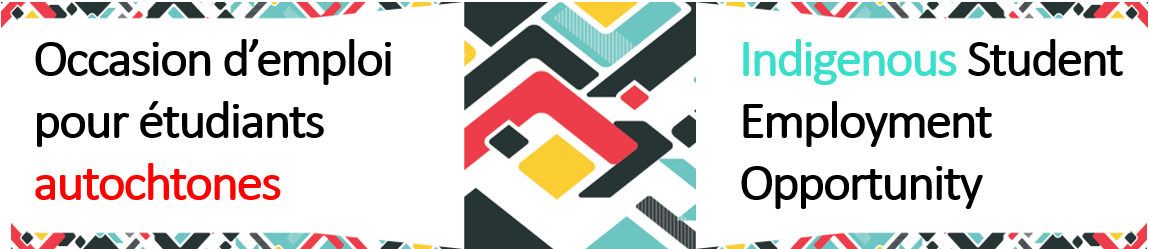 Introduction  Nous espérons que l'expérience de travail de cet été répondra à toutes vos attentes! Viser la satisfaction de vos attentes implique que vous communiquiez à votre gestionnaire et à votre équipe ce que vous souhaitez retirer de votre expérience professionnelle. Nous vous encourageons à avoir ces conversations tout au long de votre emploi.Nous sommes honorés que vous ayez choisi de travailler pour le gouvernement fédéral pour acquérir de l'expérience et peut-être même choisir la fonction publique comme votre lieu de travail permanent une fois que vous obtiendrez votre diplôme. Le gouvernement emploie des étudiants pour obtenir leurs points de vue, leurs perspectives, leurs expériences vécues, leur éducation et leurs cultures et nous vous encourageons à saisir les occasions de partager votre vision en tant que membre d'une communauté ou comme étudiant.Veuillez jeter un coup d'œil aux témoignages ci-dessous d'anciens étudiants autochtones pour savoir comment leur contribution à leurs emplois d'été a été si précieuse:Occasion d’emploi pour étudiants autochtones - Témoignages d’appréciation Emplois pour les Autochtones au gouvernement du Canada Témoignages vidéo : employé·es autochtones.Ce document a pour but d'offrir des conseils et de fournir des outils adaptés à la réalité des étudiants autochtones pour enrichir votre expérience de travail. Vous trouverez de nombreuses ressources utiles pour vous aider à vous situer à partir de la page Ressources pour les étudiants du GC. Ce guide vise à compléter ces ressources.Veuillez noter que certaines ressources sont disponibles en anglais seulement ou uniquement accessibles à partir d'un réseau gouvernemental.RéseauxJoignez-vous à un groupe pour trouver des pairs comme vous!Les groupes ou réseaux de ressources des employés offrent un soutien, améliorent le développement de carrière, contribuent au développement personnel dans le milieu de travail et développent un sentiment d'appartenance. Joignez-vous à de jeunes professionnels et à d'autres réseaux qui se rapportent à vos domaines d'intérêt. Ceux-ci offrent une chance de réseauter, de développer des compétences en leadership et de développer votre carrière. Interrogez votre gestionnaire sur les réseaux d'étudiants et d'autres au sein de votre organisation ou de votre région. Certains des groupes que vous pourriez envisager de rejoindre sont les suivants :Réseau des jeunes fonctionnaires fédéraux Réseaux de diversité de la CG Étudiants GC Indigenous Federal Employee Network (IFEN) (en anglais seulement)Apprentissage et perfectionnementSaisissez les occasions de développer vos compétences !La participation à des cours de perfectionnement professionnel vous permettra d’accroître votre expertise dans votre domaine et, par conséquent, renforcera votre confiance dans le travail que vous effectuez. Parcourez les ressources ci-dessous et assurez-vous d'ajouter certaines de ces activités à votre plan d'apprentissage :Produits d'apprentissage sur les réalités autochtones – École de la fonction publique du CanadaParcours d'apprentissage pour les étudiants – École de la fonction publique du CanadaSérie d'apprentissage virtuel du réseau des jeunes fonctionnaires fédérauxÉtudiants GC - ÉvénementsCulture Maintenez votre identité en recevant des conseils spirituels.La reconnaissance de l'importance de l'identité et des relations autochtones en milieu de travail est essentielle à l'expérience positive d'un employé autochtone en milieu de travail. Partagez avec votre gestionnaire vos besoins de participer à des événements communautaires ou culturels. Vous trouverez ci-dessous une liste d'événements auxquels vous voudrez peut-être participer :Pavillon IskotewCe pavillon de guérison et de bien-être permet aux employés autochtones et non autochtones de mieux apprécier et comprendre les cultures et pratiques autochtones traditionnelles. Tous les employés sont invités à prendre rendez-vous avec les aînés qui leur rendent visite pour des séances individuelles et des conseils spirituels.Pavillon Kumik des aînésLe Kiche Anishnabe Kumik est un pavillon où les employés fédéraux de la région de la capitale nationale peuvent apprendre directement des Aînés autochtones grâce à des enseignements, des conseils et des conseils. Les employés de toutes les régions peuvent s'inscrire virtuellement.Cercle des NationsLe Cercle des Nations accueille des enseignements culturels autochtones, des cérémonies, des ateliers, des cercles intergouvernementaux, l'histoire autochtone, des événements et plus encore. Les enseignements sont accessibles en ligne via la plateforme Zoom tous les mercredis à midi. Envoyez un courriel au Cercle pour recevoir les invitations. Bien-êtrePrendre soin de soi et être conscient peut aider à se forger une solide image de soiLorsqu'un soutien supplémentaire est nécessaire, ces ressources peuvent vous aider:Santé mentale et mieux-être des Premières Nations et des InuitLa Ligne d'écoute d'espoir pour le mieux-être offre une aide immédiate à tous les peuples autochtones du Canada. Si vous êtes en proie à une détresse émotionnelle et que vous souhaitez parler, contactez la Ligne d'écoute d'espoir pour le mieux-être au numéro gratuit 1-855-242-3310 ou le clavardage en ligne sur espoirpourlemieuxetre.ca, ouvert 24/7.Programme d'aide aux employés (PAE)Le PAE est à votre disposition et à celle des membres de votre famille immédiate 24 heures sur 24, 7 jours sur 7, que vous soyez en détresse ou que vous ayez besoin d'un soutien en matière de santé mentale. Centre d’expertise pour la santé mentale en milieu de travail Ressources, outils et services pour aider les employés à préserver leur santé mentale.Ressources pour les employés - Stratégies en milieu de travail sur la santé mentale  Des ressources pour favoriser le bien-être des employés et de leurs familles.Bien-être holistique Bien-être spirituel, orientation culturelle et outils physiques pour le bien-être des employés autochtones sur le lieu de travail.Soutien à la carrière et possibilités d'emploiCherchez des occasions d'apprendre et de développer vos compétences. Assurez-vous que votre gestionnaire est au courant des activités de l’OEÉA prévues car vous apprendrez tellement de choses au cours de ces événements et cela enrichira assurément votre emploi.  Vous aurez également l'occasion de rencontrer des employés et des dirigeants autochtones et vous aurez la possibilité de trouver une occasion de mentorat avec l'un d'eux. Autrement, vous pourriez demander à votre gestionnaire de vous aider à trouver un mentor qui pourrait répondre à vos questions sur votre carrière et votre perfectionnement professionnel. Assurez-vous d'identifier vos objectifs professionnels, vos aspirations et les domaines que vous souhaitez améliorer. Voici quelques-unes des ressources disponibles :Conseils et astuces pour l'emploiParcours de carrière pour les employés autochtonesDes possibilités d’intégration des étudiants :Répertoire d'étudiants et nouveaux diplômés à Emploi et Développement Social CanadaRépertoire de réembauche et d’intégration des étudiants de Ressources Naturelles CanadaEmplois pour les Autochtones au gouvernement du Canada Le Parcours de carrière pour Autochtones Opportunité d'emploi pour les étudiants autochtones - Programme de mentoratCercle du savoir pour l'inclusion des Autochtones.Priorités du gouvernementLes employés autochtones et leurs points de vue sont valorisés en milieu de travail. Le gouvernement fédéral doit être représentatif des gens qu'il sert afin d'élaborer des programmes et des politiques qui répondent aux besoins des Canadiens. Votre voix est importante et nécessaire pour que nous com servions mieux les communautés. La liste ci-dessous comprend des initiatives de sensibilisation des Autochtones et le programme de réconciliation avec les peuples autochtones.Appel à l’action en faveur de la lutte contre le racisme, de l’équité et de l’inclusion dans la fonction publique fédérale Unis dans la diversité : une voie vers la réconciliation Commission de vérité et de réconciliation du Canada : Appels à l'actionSous-ministre fédérale championne des fonctionnaires fédéraux autochtones du Canada Si vous avez des questions ou avez besoin de soutien, veuillez communiquer avec le Centre d'expertise autochtone à l’adresse cea.cfp-icoe.psc@cfp-psc.gc.ca. 